Городской конкурс «Краса Масленица 2020»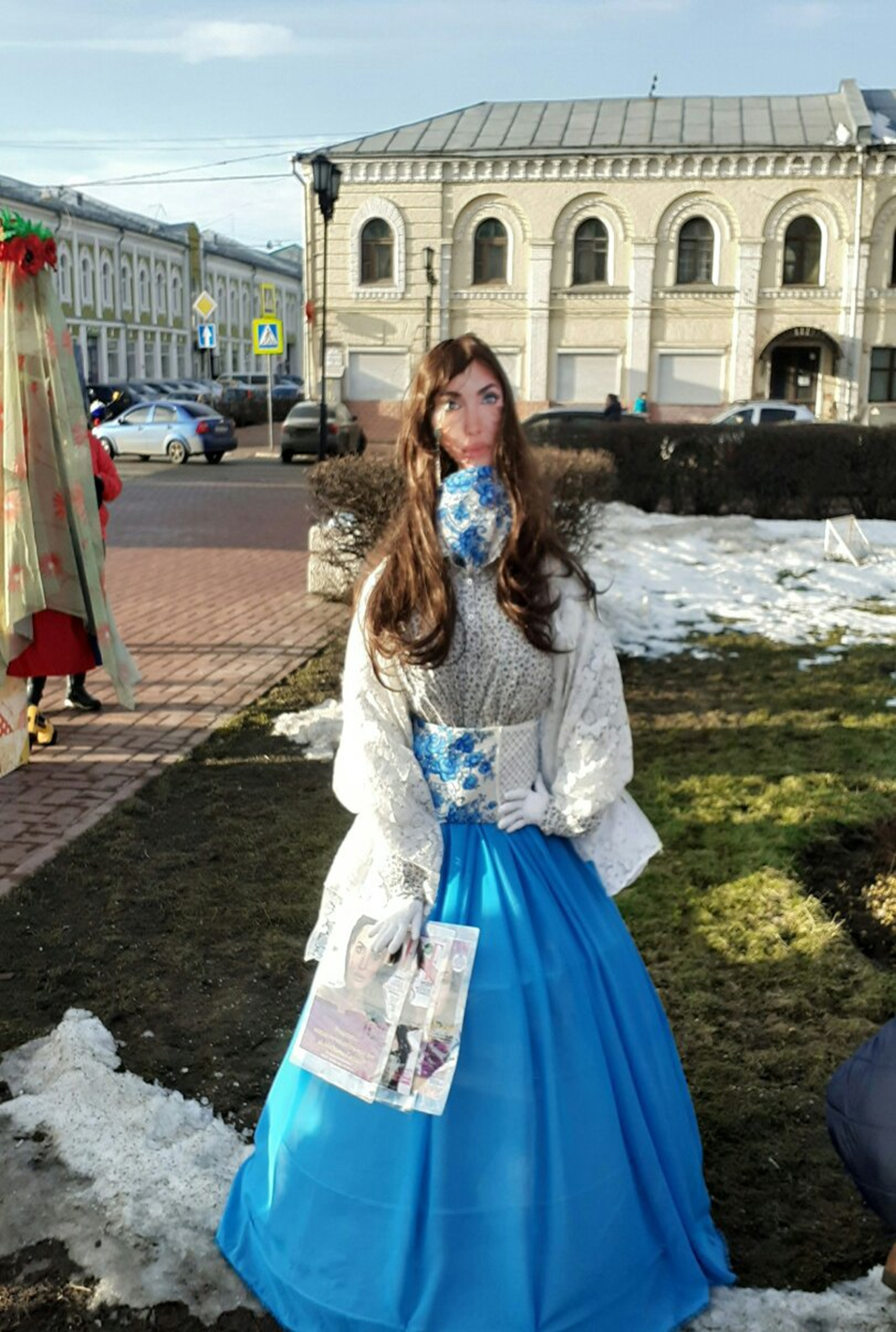 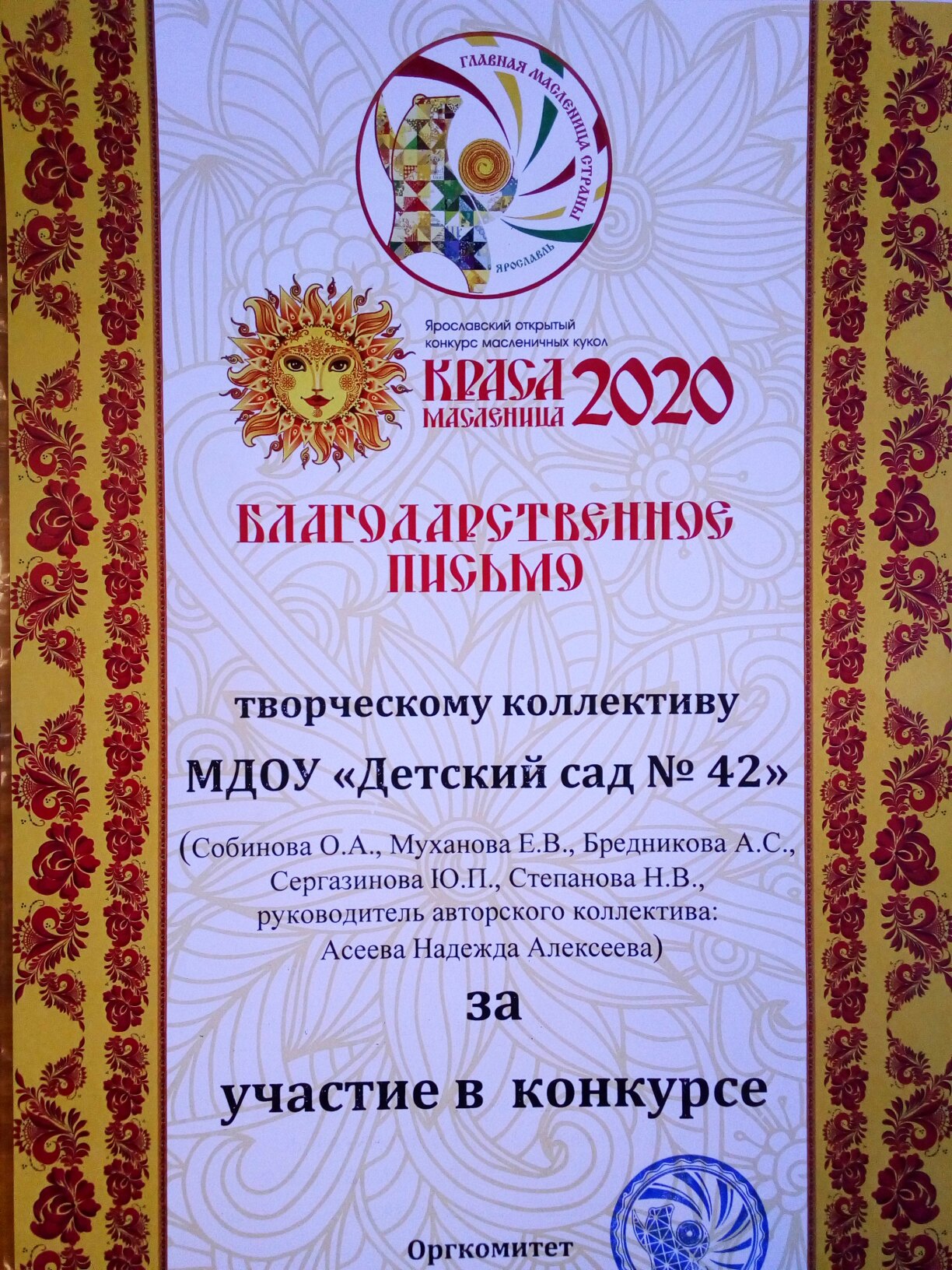 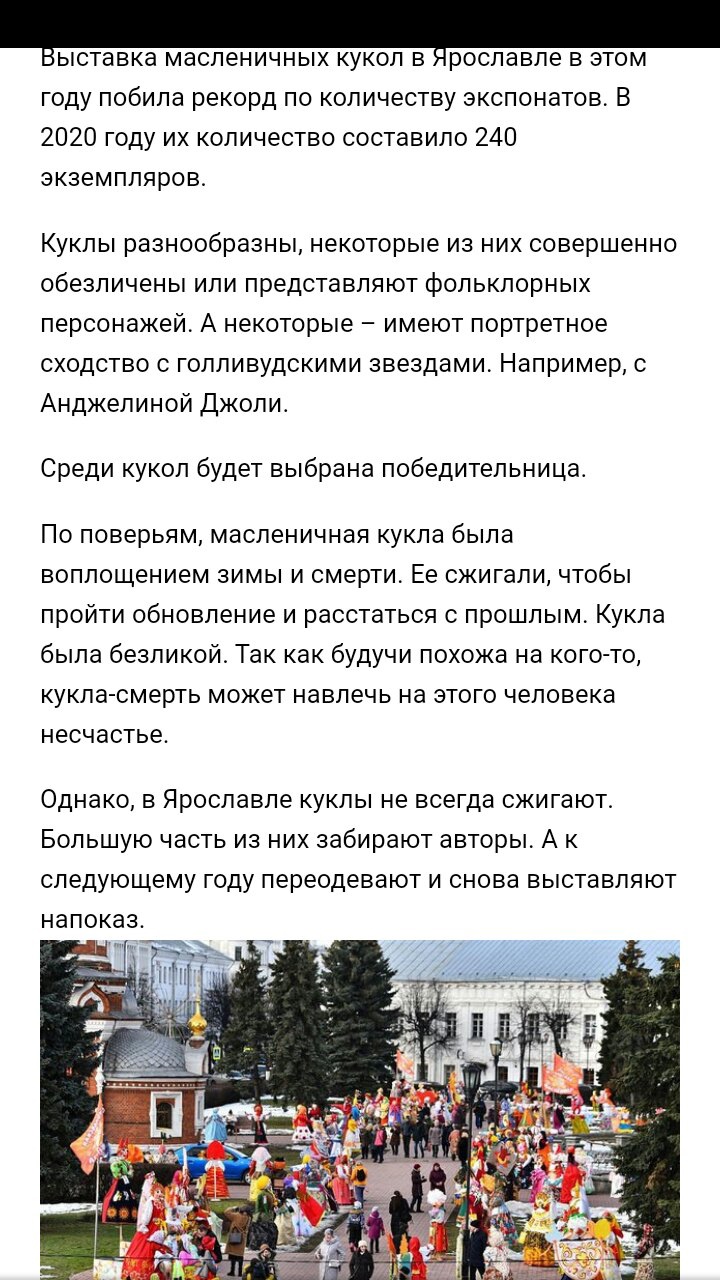 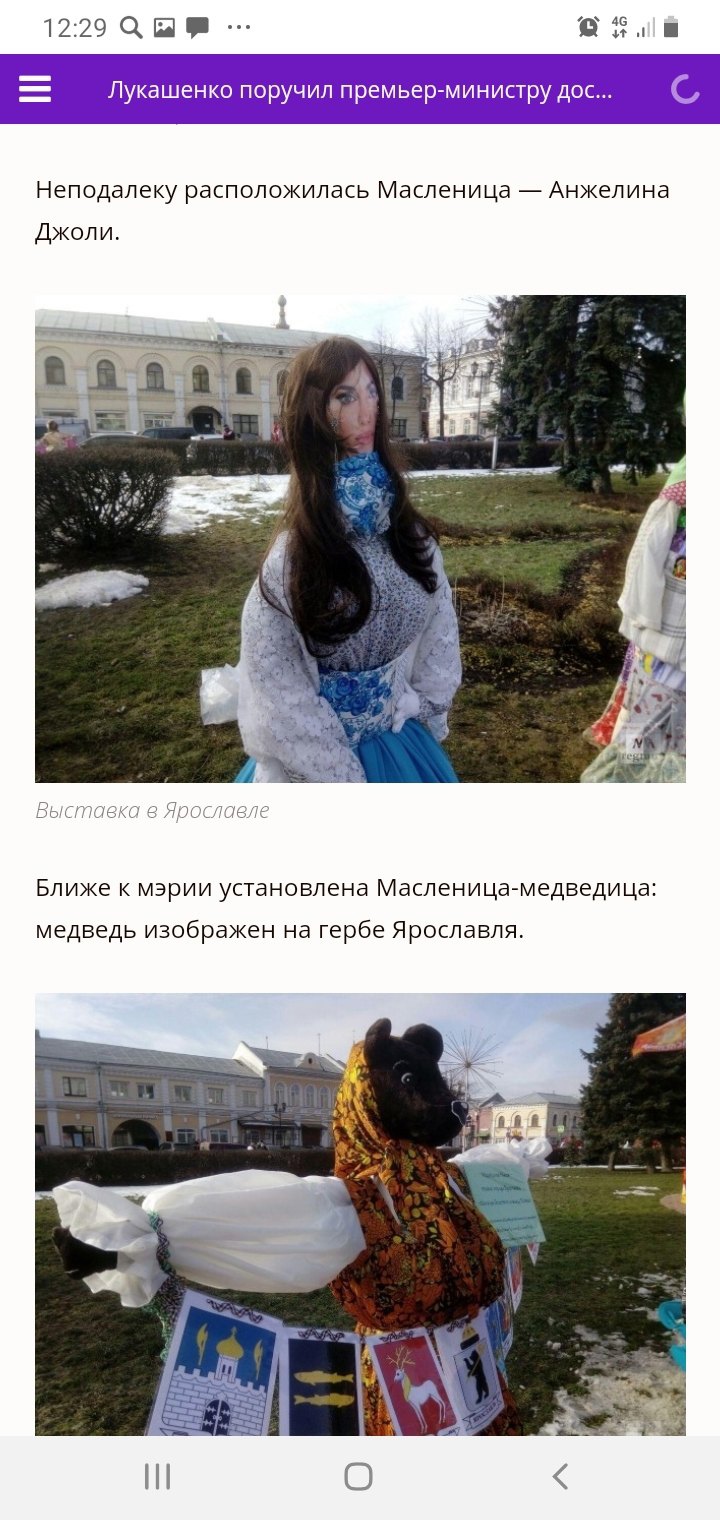 